Publicado en  el 21/11/2013 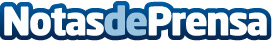 Entre julio y septiembre de 2013 se vendieron  70.196 viviendasLos resultados de la estadística sobre transacciones inmobiliarias de viviendas realizadas ante notario muestran que en el tercer trimestre de 2013 se vendieron en España 70.196 viviendas, lo que representa una caída 6,8% frente al tercer trimestre de 2012.Datos de contacto:Ministerio de FomentoNota de prensa publicada en: https://www.notasdeprensa.es/entre-julio-y-septiembre-de-2013-se-vendieron_1 Categorias: Inmobiliaria http://www.notasdeprensa.es